УТВЕРЖДАЮНачальник Управления образования Администрации городского округа город Уфа Республики Башкортостан 			Е.Р. Хаффазова (подпись)	(расшифровка подписи)" 	" 	г.Муниципальное задание № 40на 2021 год и плановый период 2022 и 2023 годов от " 23 " декабря 2020 г.Форма по ОКУДДата                            Код по свободному рееструНаименование муниципального учреждения	По ОКВЭДМуниципальное автономное дошкольное образовательное учреждение Детский сад № 158 городского округа город Уфа Республики Башкортостан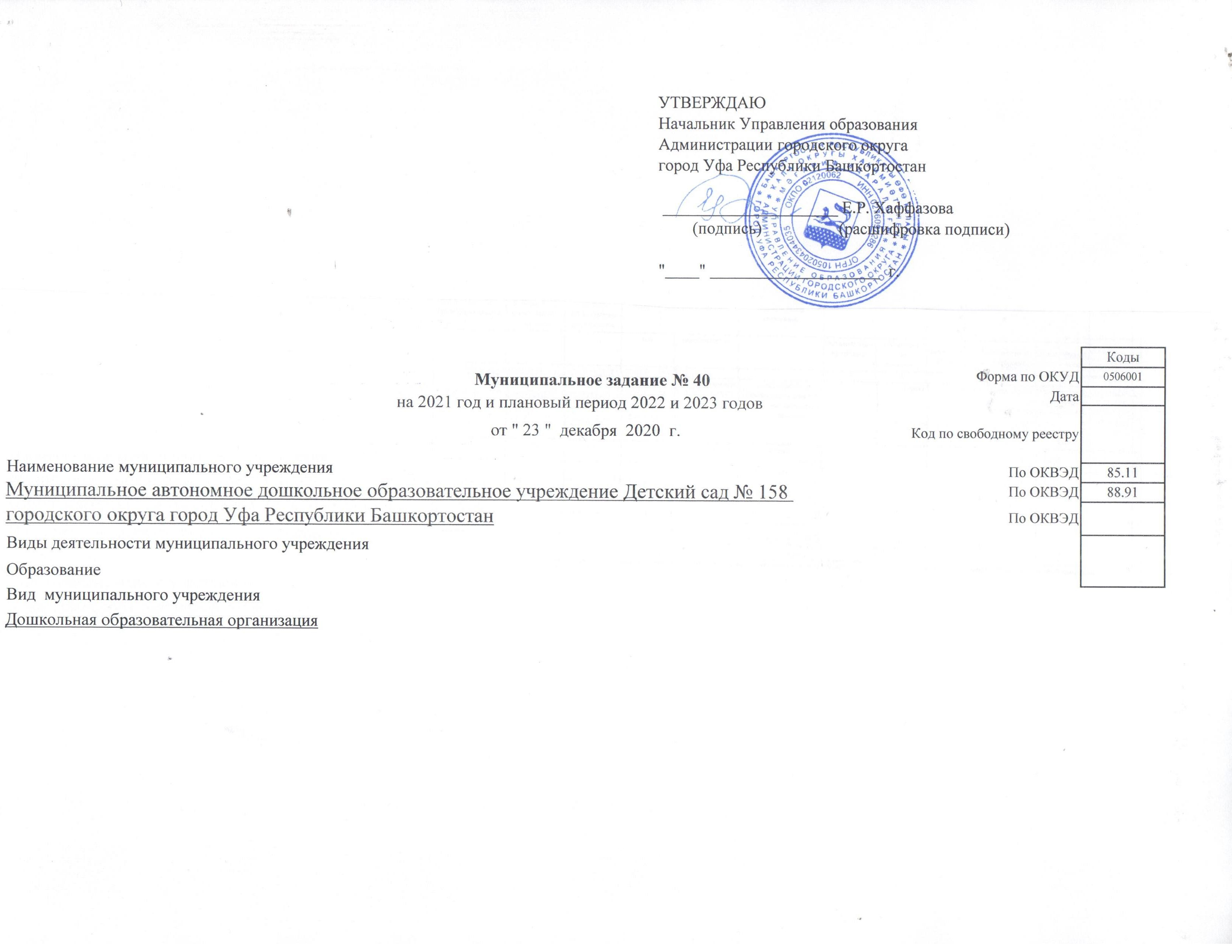 Виды деятельности муниципального учреждения ОбразованиеВид муниципального учрежденияДошкольная образовательная организацияПо ОКВЭД По ОКВЭДНаименование муниципальной услуги Присмотр и уходЧасть 1. Сведения об оказываемых муниципальных услугах  Раздел 1Код по общероссийскомубазовому перечню илиКатегории потребителей муниципальной услугиФизические лицарегиональномуПоказатели, характеризующие объем и (или) качество муниципальной услугиПоказатели, характеризующие качество муниципальной услугиДопустимые (возможные) отклонения от установленных показателей качества муниципальной услуги, в пределах которых муниципальное задание считается выполненным (процентов): 10,00Показатели, характеризующие объем муниципальной услугиДопустимые (возможные) отклонения от установленных показателей качества муниципальной услуги, в пределах которых муниципальное задание считается выполненным (процентов): 10,00Объем финансового обеспечения муниципальной услугиПравовые акты, устанавливающие размер платы (цену, тариф) либо порядок ее (его) установления.Порядок оказания муниципальной услугиПравовые акты, регулирующие порядок оказания муниципальной услугиЗакон РФ от 29.12.2012 г. № 273-ФЗ "Об образовании в Российской Федерации";Закон РБ от 07.07.2013 г. № 696-з "Об образовании в Республике Башкортостан".(наименование, номер и дата правового акта)Порядок информирования потенциальных потребителей муниципальной услугиНаименование муниципальной услугиРаздел 2Код по общероссийскомубазовомуРеализация основных общеобразовательных программ дошкольного образованияКатегории потребителей муниципальной услуги Физические лица в возрасте до 8 летперечню или региональномуПоказатели, характеризующие объем и (или) качество муниципальной услугиПоказатели, характеризующие качество муниципальной услугиДопустимые (возможные) отклонения от установленных показателей качества муниципальной услуги, в пределах которых муниципальное задание считается выполненным (процентов): 10,00Показатели, характеризующие объем муниципальной услугиДопустимые (возможные) отклонения от установленных показателей качества муниципальной услуги, в пределах которых муниципальное задание считается выполненным (процентов): 10,00Объем финансового обеспечения муниципальной услугиПравовые акты, устанавливающие размер платы (цену, тариф) либо порядок ее (его) установления.Порядок оказания муниципальной услугиПравовые акты, регулирующие порядок оказания муниципальной услугиЗакон РФ от 29.12.2012 г. № 273-ФЗ "Об образовании в Российской Федерации";Закон РБ от 07.07.2013 г. № 696-з "Об образовании в Республике Башкортостан".(наименование, номер и дата правового акта)Порядок информирования потенциальных потребителей муниципальной услугиНаименование муниципальной услугиРаздел 3Код по общероссийскомубазовомуРеализация основных общеобразовательных программ дошкольного образованияКатегории потребителей муниципальной услуги Физические лица в возрасте до 8 летперечню или региональномуПоказатели, характеризующие объем и (или) качество муниципальной услугиПоказатели, характеризующие качество муниципальной услугиДопустимые (возможные) отклонения от установленных показателей качества муниципальной услуги, в пределах которых муниципальное задание считается выполненным (процентов): 10,00Показатели, характеризующие объем муниципальной услугиДопустимые (возможные) отклонения от установленных показателей качества муниципальной услуги, в пределах которых муниципальное задание считается выполненным (процентов): 10,00Объем финансового обеспечения муниципальной услугиПравовые акты, устанавливающие размер платы (цену, тариф) либо порядок ее (его) установления.Порядок оказания муниципальной услугиПравовые акты, регулирующие порядок оказания муниципальной услугиЗакон РФ от 29.12.2012 г. № 273-ФЗ "Об образовании в Российской Федерации";Закон РБ от 07.07.2013 г. № 696-з "Об образовании в Республике Башкортостан".(наименование, номер и дата правового акта)Порядок информирования потенциальных потребителей муниципальной услугиНаименование муниципальной услугиРаздел 4Код по общероссийскомубазовомуРеализация основных общеобразовательных программ дошкольного образованияКатегории потребителей муниципальной услуги Физические лица в возрасте до 8 летперечню или региональномуПоказатели, характеризующие объем и (или) качество муниципальной услугиПоказатели, характеризующие качество муниципальной услугиДопустимые (возможные) отклонения от установленных показателей качества муниципальной услуги, в пределах которых муниципальное задание считается выполненным (процентов): 10,00Показатели, характеризующие объем муниципальной услугиДопустимые (возможные) отклонения от установленных показателей качества муниципальной услуги, в пределах которых муниципальное задание считается выполненным (процентов): 10,00Объем финансового обеспечения муниципальной услугиПравовые акты, устанавливающие размер платы (цену, тариф) либо порядок ее (его) установления.Порядок оказания муниципальной услугиПравовые акты, регулирующие порядок оказания муниципальной услугиЗакон РФ от 29.12.2012 г. № 273-ФЗ "Об образовании в Российской Федерации";Закон РБ от 07.07.2013 г. № 696-з "Об образовании в Республике Башкортостан".(наименование, номер и дата правового акта)Порядок информирования потенциальных потребителей муниципальной услугиЧасть 3. Прочие сведения о муниципальном заданииОснования (условия и порядок) для досрочного прекращения выполнения муниципального заданияИная информация, необходимая для выполнения (контроля за выполнением) муниципального заданияПорядок контроля за выполнением муниципального заданияТребования к отчетности о выполнении муниципальной заданияПериодичность представления отчетов о выполнении муниципального заданияСроки представления отчетов о выполнении муниципального заданияСроки представления предварительного отчета о выполнении муниципального заданияИные требования к отчетности о выполнении муниципального заданияИные показатели, связанные с выполнением государственного заданияЧасть 4. Объем финансового обеспечения выполнения муниципального задания1Уникаль ный номер реестров ой  записиПоказатель, характеризующий содержание муниципальной услугиПоказатель, характеризующий содержание муниципальной услугиПоказатель, характеризующий содержание муниципальной услугиПоказатель, характеризу- ющий условия (формы) оказания муниципальной услугиПоказатель, характеризу- ющий условия (формы) оказания муниципальной услугиПоказатель качества муниципальной услугиПоказатель качества муниципальной услугиПоказатель качества муниципальной услугиЗначения показателя качества муниципальной услугиЗначения показателя качества муниципальной услугиЗначения показателя качества муниципальной услугиУникаль ный номер реестров ой  записиПоказатель, характеризующий содержание муниципальной услугиПоказатель, характеризующий содержание муниципальной услугиПоказатель, характеризующий содержание муниципальной услугиПоказатель, характеризу- ющий условия (формы) оказания муниципальной услугиПоказатель, характеризу- ющий условия (формы) оказания муниципальной услугинаименование показателяединица измеренияединица измерения2021 год(очередной финансовый2022 год(1-й год планового2023 год (2-й годпланового перУникаль ный номер реестров ой  записинаименова ниепоказателянаименова ниепоказателянаименова ниепоказателянаименова ниепоказателянаименова ниепоказателянаименование показателянаименованиеКод по ОКЕИгод)периода)иода)12345678910111250785000группа50020000полного дня6003100Уникаль ный номер реестровой записиПоказатель, характеризующий содер- жание государственной услугиПоказатель, характеризующий содер- жание государственной услугиПоказатель, характеризующий содер- жание государственной услугиПоказатель, характеризу- ющий условия (формы) оказания муниципальной услугиПоказатель, характеризу- ющий условия (формы) оказания муниципальной услугиПоказатель объема муниципальной услугиПоказатель объема муниципальной услугиПоказатель объема муниципальной услугиЗначения показателя объема	Размер платы (цена, тариф) муниципальной услугиЗначения показателя объема	Размер платы (цена, тариф) муниципальной услугиЗначения показателя объема	Размер платы (цена, тариф) муниципальной услугиЗначения показателя объема	Размер платы (цена, тариф) муниципальной услугиЗначения показателя объема	Размер платы (цена, тариф) муниципальной услугиЗначения показателя объема	Размер платы (цена, тариф) муниципальной услугиУникаль ный номер реестровой записиПоказатель, характеризующий содер- жание государственной услугиПоказатель, характеризующий содер- жание государственной услугиПоказатель, характеризующий содер- жание государственной услугиПоказатель, характеризу- ющий условия (формы) оказания муниципальной услугиПоказатель, характеризу- ющий условия (формы) оказания муниципальной услугинаименовани е показателяединица измерения по ОКЕИединица измерения по ОКЕИ2021 год (очередной финансовый год)2022 год (1-й год плановогопериода)2023 год (2-й год плановогопериода)2021 год (очередной финансовый год)2022 год (1-й год плановогопериода)2023 год (2- й год плановогопериода)Уникаль ный номер реестровой записинаименова ние  показателянаименова ние  показателянаименова ние  показателянаименова ние  показателянаименова ние  показателянаименовани е показателянаименов аниекод123456789101112131415507850005группачеловекЧеловек792315,00315,00315,00002000060полного дня 03100	Итого по муниципальной услуге (на бесплатной основе), рублейИтого по муниципальной услуге (на бесплатной основе), рублейИтого по муниципальной услуге (на бесплатной основе), рублей2021 год (очередной финансовый год)2022 год (1-й год планового периода)2023 год (2-й год планового периода)1232 837 109,732 583 148,502 583 148,50Правовой актПравовой актПравовой актПравовой актПравовой актвидпринявший органдатаномернаименование12345Способ информированияСостав размещаемой информацииЧастота обновления информацииРазмещение информации о муниципальнойуслуги в сети "Интернет" на сайте учрежденияwww.bus.gov.ruПо мере внесения измененийНаличие работающего пункта электронной почтыds158ufa@mail.ruПо мере внесения измененийУникаль ный номер реестров ой  записиПоказатель, характеризующий содержание муниципальной услугиПоказатель, характеризующий содержание муниципальной услугиПоказатель, характеризующий содержание муниципальной услугиПоказатель, характеризу- ющий условия (формы) оказания муниципальной услугиПоказатель, характеризу- ющий условия (формы) оказания муниципальной услугиПоказатель качества муниципальной услугиПоказатель качества муниципальной услугиПоказатель качества муниципальной услугиЗначения показателя качества муниципальной услугиЗначения показателя качества муниципальной услугиЗначения показателя качества муниципальной услугиУникаль ный номер реестров ой  записиПоказатель, характеризующий содержание муниципальной услугиПоказатель, характеризующий содержание муниципальной услугиПоказатель, характеризующий содержание муниципальной услугиПоказатель, характеризу- ющий условия (формы) оказания муниципальной услугиПоказатель, характеризу- ющий условия (формы) оказания муниципальной услугинаименование показателяединица измеренияединица измерения2021 год(очередной финансовый2022 год(1-й год планового2023 год (2-й годпланового перУникаль ный номер реестров ой  записинаименование показателянаименование показателянаименование показателянаименова ниепоказателянаименова ниепоказателянаименование показателянаименованиеКод по ОКЕИгод)периода)иода)12345678910111250Д4500группа01004001полного дня15066100Уникаль ный номер реестровой записиПоказатель, характеризующий содер- жание государственной услугиПоказатель, характеризующий содер- жание государственной услугиПоказатель, характеризующий содер- жание государственной услугиПоказатель, характеризу- ющий условия (формы) оказания муниципальной услугиПоказатель, характеризу- ющий условия (формы) оказания муниципальной услугиПоказатель объема муниципальной услугиПоказатель объема муниципальной услугиПоказатель объема муниципальной услугиЗначения показателя объема	Размер платы (цена, тариф) муниципальной услугиЗначения показателя объема	Размер платы (цена, тариф) муниципальной услугиЗначения показателя объема	Размер платы (цена, тариф) муниципальной услугиЗначения показателя объема	Размер платы (цена, тариф) муниципальной услугиЗначения показателя объема	Размер платы (цена, тариф) муниципальной услугиЗначения показателя объема	Размер платы (цена, тариф) муниципальной услугиУникаль ный номер реестровой записиПоказатель, характеризующий содер- жание государственной услугиПоказатель, характеризующий содер- жание государственной услугиПоказатель, характеризующий содер- жание государственной услугиПоказатель, характеризу- ющий условия (формы) оказания муниципальной услугиПоказатель, характеризу- ющий условия (формы) оказания муниципальной услугинаименовани е показателяединица измерения по ОКЕИединица измерения по ОКЕИ2021 год (очередной финансовый год)2022 год (1-й год плановогопериода)2023 год (2-й год плановогопериода)2021 год (очередной финансовый год)2022 год (1-й год плановогопериода)2023 год (2- й год плановогопериода)Уникаль ный номер реестровой записинаименова ние  показателянаименова ние  показателянаименова ние  показателянаименова ние  показателянаименова ние  показателянаименовани е показателянаименов аниекод1234567Человек8Человек979210315,0011315,0012315,0013141550Д450001004001150 66100	группа полного дня7Человек8Человек979210315,0011315,0012315,00131415Итого по муниципальной услуге (на бесплатной основе), рублейИтого по муниципальной услуге (на бесплатной основе), рублейИтого по муниципальной услуге (на бесплатной основе), рублей2021 год (очередной финансовый год)2022 год (1-й год планового периода)2023 год (2-й год планового периода)1237 560 900,007 560 900,007 560 900,00Правовой актПравовой актПравовой актПравовой актПравовой актвидпринявший органдатаномернаименование12345Федеральный законГосударственная Дума РФ29.12.20122012-12-29"273-ФЗ (Об образовании в РоссийскойФедерации) "Федеральный законГосударственная Дума РФ06.10.20032003-10-06"131-ФЗ (Об общих принципах организации местного самоуправления вРоссийской Федерации) "ПриказМинистерство образования и науки Российской Федерации30.08.20132013-08-30"1014 (Об утверждении Порядка организации и осуществления образовательной деятельности по основным общеобразовательным программам - образовательным программам дошкольногообразования) "ПриказМинистерства образования и науки Российской Федерации17.10.20132013-10-17"1155 (Об утвержднии федерального государственного образовательного стандарта дошкольного образования) "Федеральный законГосударственная Дума РФ06.10.19991999-10-06"184-ФЗ (Об общих принципах организации законодательных (представительных) и исполнительных органов государственной власти субъектовРоссийской Федерации) "Способ информированияСостав размещаемой информацииЧастота обновления информацииРазмещение информации о муниципальнойуслуги в сети "Интернет" на сайте учрежденияwww.bus.gov.ruПо мере внесения измененийНаличие работающего пункта электронной почтыds158ufa@mail.ruПо мере внесения измененийУникаль ный номер реестров ой  записиПоказатель, характеризующий содержание муниципальной услугиПоказатель, характеризующий содержание муниципальной услугиПоказатель, характеризующий содержание муниципальной услугиПоказатель, характеризу- ющий условия (формы) оказания муниципальной услугиПоказатель, характеризу- ющий условия (формы) оказания муниципальной услугиПоказатель качества муниципальной услугиПоказатель качества муниципальной услугиПоказатель качества муниципальной услугиЗначения показателя качества муниципальной услугиЗначения показателя качества муниципальной услугиЗначения показателя качества муниципальной услугиУникаль ный номер реестров ой  записиПоказатель, характеризующий содержание муниципальной услугиПоказатель, характеризующий содержание муниципальной услугиПоказатель, характеризующий содержание муниципальной услугиПоказатель, характеризу- ющий условия (формы) оказания муниципальной услугиПоказатель, характеризу- ющий условия (формы) оказания муниципальной услугинаименование показателяединица измеренияединица измерения2021 год(очередной финансовый2022 год(1-й год планового2023 год (2-й годпланового перУникаль ный номер реестров ой  записинаименова ниепоказателянаименова ниепоказателянаименова ниепоказателянаименование показателянаименование показателянаименование показателянаименованиеКод по ОКЕИгод)периода)иода)12345678910111250Д4500группаДоля педагогическихПроцент74450505001004001полного днякадров с высшим16065100образованием отобщего количествапедагогических кадровДоля педагогическихПроцент744656565работников, имеющихвысшую и первуюквалификационнуюкатегорию от общегочисла педагогическихработниковмуниципальныхучрежденийДоля родителейПроцент744100100100(законныхпредставителей)воспитанников,удовлетворенныхкачествомпредоставляемойуслугиКоличествоПроцент7440,000,000,00обращений состороны родителей и предписаний от надзорных органов подтвердившихся по качеству питанияобращений состороны родителей и предписаний от надзорных органов подтвердившихся по качеству питанияОбеспеченность кадрами (укомплектованностьштатов)Процент744100100100Посещаемость воспитанников от нормативногоколичества местПроцент744808080Уникаль ный номер реестровой записиПоказатель, характеризующий содер- жание государственной услугиПоказатель, характеризующий содер- жание государственной услугиПоказатель, характеризующий содер- жание государственной услугиПоказатель, характеризу- ющий условия (формы) оказания муниципальной услугиПоказатель, характеризу- ющий условия (формы) оказания муниципальной услугиПоказатель объема муниципальной услугиПоказатель объема муниципальной услугиПоказатель объема муниципальной услугиЗначения показателя объема	Размер платы (цена, тариф) муниципальной услугиЗначения показателя объема	Размер платы (цена, тариф) муниципальной услугиЗначения показателя объема	Размер платы (цена, тариф) муниципальной услугиЗначения показателя объема	Размер платы (цена, тариф) муниципальной услугиЗначения показателя объема	Размер платы (цена, тариф) муниципальной услугиЗначения показателя объема	Размер платы (цена, тариф) муниципальной услугиУникаль ный номер реестровой записиПоказатель, характеризующий содер- жание государственной услугиПоказатель, характеризующий содер- жание государственной услугиПоказатель, характеризующий содер- жание государственной услугиПоказатель, характеризу- ющий условия (формы) оказания муниципальной услугиПоказатель, характеризу- ющий условия (формы) оказания муниципальной услугинаименовани е показателяединица измерения по ОКЕИединица измерения по ОКЕИ2021 год (очередной финансовый год)2022 год (1-й год плановогопериода)2023 год (2-й год плановогопериода)2021 год (очередной финансовый год)2022 год (1-й год плановогопериода)2023 год (2- й год плановогопериода)Уникаль ный номер реестровой записинаименова ние  показателянаименова ние  показателянаименова ние  показателянаименова ние  показателянаименова ние  показателянаименовани е показателянаименов аниекод1234567Человек8910111213141550Д450001группа7ЧеловекЧеловек792315,00315,00315,00004001160полного дня7Человек 65100	7ЧеловекИтого по муниципальной услуге (на бесплатной основе), рублейИтого по муниципальной услуге (на бесплатной основе), рублейИтого по муниципальной услуге (на бесплатной основе), рублей2021 год (очередной финансовый год)2022 год (1-й год планового периода)2023 год (2-й год планового периода)1232 845 000,002 845 000,002 843 300,00Правовой актПравовой актПравовой актПравовой актПравовой актвидпринявший органдатаномернаименование12345Федеральный законГосударственная Дума РФ06.10.19991999-10-06"184-ФЗ (Об общих принципах организации законодательных (представительных) и исполнительных органов государственной власти субъектовРоссийской Федерации) "ПриказМинистерства образования и наукиРоссийской Федерации17.10.20132013-10-17"1155 (Об утвержднии федерального государственного образовательногостандарта дошкольного образования) "ПриказМинистерство образования и науки Российской Федерации30.08.20132013-08-30"1014 (Об утверждении Порядка организации и осуществления образовательной деятельности по основным общеобразовательным программам - образовательным программам дошкольногоФедеральный законГосударственная Дума РФ29.12.20122012-12-29"273-ФЗ (Об образовании в РоссийскойФедерации) "Федеральный законГосударственная Дума РФ06.10.20032003-10-06"131-ФЗ (Об общих принципах организации местного самоуправления вРоссийской Федерации) "Способ информированияСостав размещаемой информацииЧастота обновления информацииРазмещение информации о муниципальнойуслуги в сети "Интернет" на сайте учрежденияwww.bus.gov.ruПо мере внесения измененийНаличие работающего пункта электронной почтыds158ufa@mail.ruПо мере внесения измененийУникаль ный номер реестров ой  записиПоказатель, характеризующий содержание муниципальной услугиПоказатель, характеризующий содержание муниципальной услугиПоказатель, характеризующий содержание муниципальной услугиПоказатель, характеризу- ющий условия (формы) оказания муниципальной услугиПоказатель, характеризу- ющий условия (формы) оказания муниципальной услугиПоказатель качества муниципальной услугиПоказатель качества муниципальной услугиПоказатель качества муниципальной услугиЗначения показателя качества муниципальной услугиЗначения показателя качества муниципальной услугиЗначения показателя качества муниципальной услугиУникаль ный номер реестров ой  записиПоказатель, характеризующий содержание муниципальной услугиПоказатель, характеризующий содержание муниципальной услугиПоказатель, характеризующий содержание муниципальной услугиПоказатель, характеризу- ющий условия (формы) оказания муниципальной услугиПоказатель, характеризу- ющий условия (формы) оказания муниципальной услугинаименование показателяединица измеренияединица измерения2021 год (очереднойфинансовый2022 год (1-й годпланового2023 год (2-й годпланового перУникаль ный номер реестров ой  записинаименование показателянаименование показателянаименование показателянаименование показателянаименование показателянаименование показателянаименованиеКод по ОКЕИгод)периода)иода)12345678910111250Д4500группа01004001полного дня17064100Уникаль ный номер реестровой записиПоказатель, характеризующий содер- жание государственной услугиПоказатель, характеризующий содер- жание государственной услугиПоказатель, характеризующий содер- жание государственной услугиПоказатель, характеризу- ющий условия (формы) оказания муниципальной услугиПоказатель, характеризу- ющий условия (формы) оказания муниципальной услугиПоказатель объема муниципальной услугиПоказатель объема муниципальной услугиПоказатель объема муниципальной услугиЗначения показателя объема	Размер платы (цена, тариф) муниципальной услугиЗначения показателя объема	Размер платы (цена, тариф) муниципальной услугиЗначения показателя объема	Размер платы (цена, тариф) муниципальной услугиЗначения показателя объема	Размер платы (цена, тариф) муниципальной услугиЗначения показателя объема	Размер платы (цена, тариф) муниципальной услугиЗначения показателя объема	Размер платы (цена, тариф) муниципальной услугиУникаль ный номер реестровой записиПоказатель, характеризующий содер- жание государственной услугиПоказатель, характеризующий содер- жание государственной услугиПоказатель, характеризующий содер- жание государственной услугиПоказатель, характеризу- ющий условия (формы) оказания муниципальной услугиПоказатель, характеризу- ющий условия (формы) оказания муниципальной услугинаименовани е показателяединица измерения по ОКЕИединица измерения по ОКЕИ2021 год (очередной финансовый год)2022 год (1-й год плановогопериода)2023 год (2-й год плановогопериода)2021 год (очередной финансовый год)2022 год (1-й год плановогопериода)2023 год (2- й год плановогопериода)Уникаль ный номер реестровой записинаименова ние  показателянаименова ние  показателянаименова ние  показателянаименова ние  показателянаименова ние  показателянаименовани е показателянаименов аниекод1234567Человек8910111213141550Д450001группа7ЧеловекЧеловек792315,00315,00315,00004001170полного дня7Человек 64100	7ЧеловекИтого по муниципальной услуге (на бесплатной основе), рублейИтого по муниципальной услуге (на бесплатной основе), рублейИтого по муниципальной услуге (на бесплатной основе), рублей2021 год (очередной финансовый год)2022 год (1-й год планового периода)2023 год (2-й год планового периода)123176 040,00176 040,00176 040,00Правовой актПравовой актПравовой актПравовой актПравовой актвидпринявший органдатаномернаименование12345Федеральный законГосударственная Дума РФ06.10.19991999-10-06"184-ФЗ (Об общих принципах организации законодательных (представительных) и исполнительных органов государственной власти субъектовРоссийской Федерации) "ПриказМинистерство образования и науки Российской Федерации30.08.20132013-08-30"1014 (Об утверждении Порядка организации и осуществления образовательной деятельности по основным общеобразовательным программам - образовательным программам дошкольногоФедеральный законГосударственная Дума РФ06.10.20032003-10-06"131-ФЗ (Об общих принципах организации местного самоуправления вРоссийской Федерации) "ПриказМинистерства образования и наукиРоссийской Федерации17.10.20132013-10-17"1155 (Об утвержднии федерального государственного образовательногостандарта дошкольного образования) "Федеральный законГосударственная Дума РФ29.12.20122012-12-29"273-ФЗ (Об образовании в РоссийскойФедерации) "Способ информированияСостав размещаемой информацииЧастота обновления информацииРазмещение информации о муниципальнойуслуги в сети "Интернет" на сайте учрежденияwww.bus.gov.ruПо мере внесения измененийНаличие работающего пункта электронной почтыds158ufa@mail.ruПо мере внесения измененийФормы контроляПериодичностьОрганы  местного  самоуправления, осуществляющиеконтроль за выполнением муниципального задания123Вид затрат2021 год (очереднойфинансовый год)2022 год (1-й год планового периода)2023 год (2-й год планового периода)12341. Общий объем затрат на оказаниемуниципальных услуг (руб.)13 419 049,7313 165 088,5013 163 388,502. Общий объем затрат навыполнение работ (руб.)3. Затраты на уплату налогов (на имущество организаций, замельного)(руб.)6 690,277 351,507 351,504. Общий объем финансовогообеспечения выполнения муниципального задания (руб.)13425740,0013172440,0013170740,00